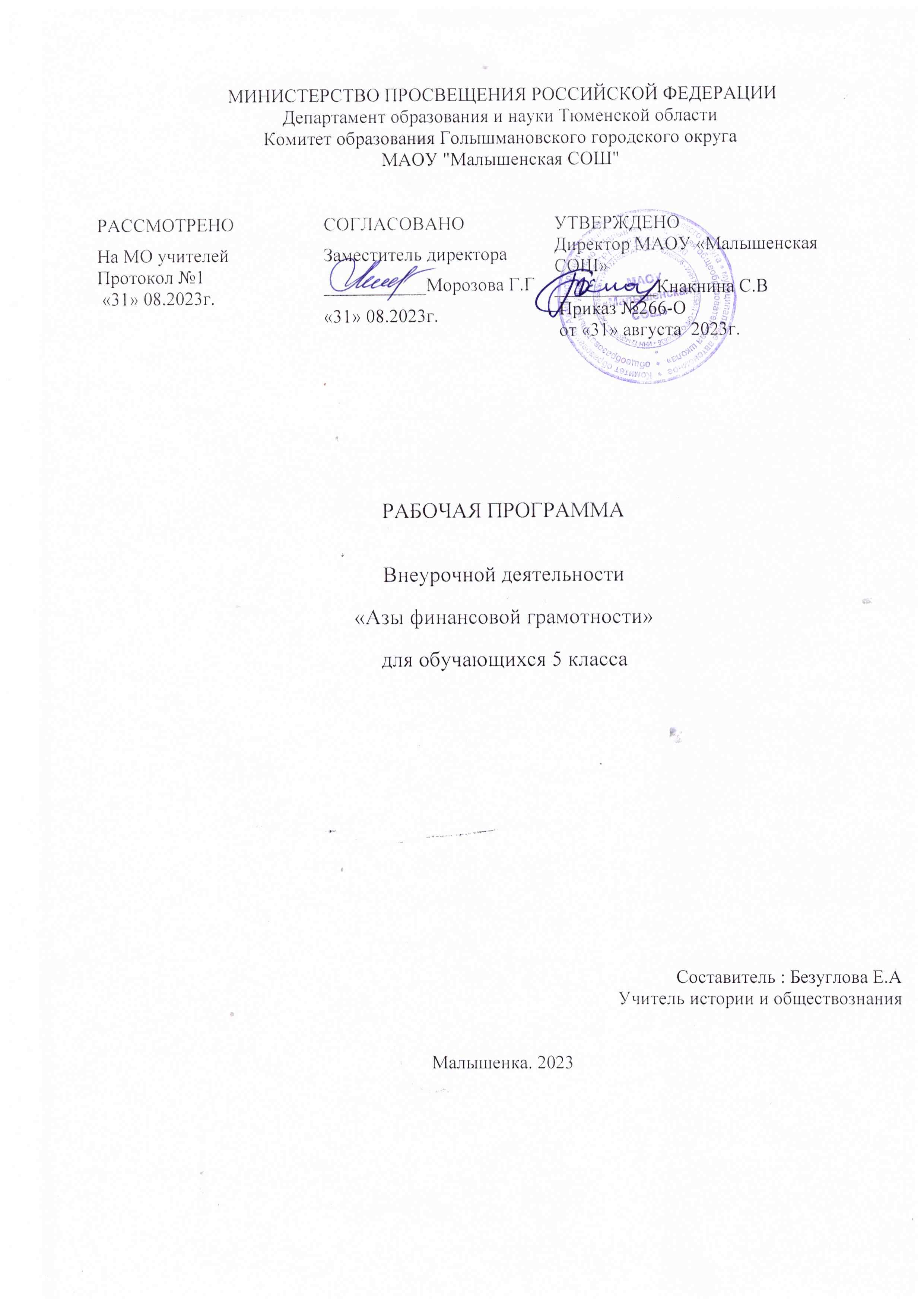 1.СОДЕРЖАНИЕ внеурочной  деятельностиВведение. Инструктаж по технике безопасности Раздел 1. ДОХОДЫ И РАСХОДЫ СЕМЬИ1.1. Деньги и их функцииБазовые понятия: Деньги, виды денег,товарные деньги, символические деньги, инфляция1.2. Доходы семьиБазовые понятия: Доходы семьи,источник семейных доходов, факторы производства, социальные пособия, личные доходы1.3. Расходы семьиБазовые понятия: Расходы семьи, потребности, благо, структура расходов, долги, инфляция1.4. Семейный бюджетБазовые понятия:Семейный бюджет, дефицит семейного бюджета, сбережения, долги1.5. Уровень жизни и прожиточный минимумБазовые понятия: Уровень жизни, прожиточный минимум1.6. Планирование семейного бюджетаФинансовые  цели и определение их в порядке приоритета, составление личного финансового плана достижения этих целей.Базовые понятия:Финансовое планирование, норма сбережения1.7. Энергоэффективные и ресурсосберегающие технологии в бюджете семьиБазовые понятия: Энергоэффективные и ресурсосберегающие технологииРаздел 2. РИСКИ ПОТЕРИ ДЕНЕГ И ИМУЩЕСТВА И КАК ЧЕЛОВЕК МОЖЕТ ОТ ЭТОГО ЗАЩИТИТЬСЯ2.1. Особые жизненные ситуации и как с ними справитьсяБазовые понятия:Особая жизненная ситуация2.2. Вклады. Страхование вкладовБазовые понятия:Страхование2.3. ИнвестицииИнвестиционные  методы, как депозитные счета, ценные бумаги и т. д., краткосрочные и долгосрочные последствия различных денежных вложений.Базовые понятия: Инвестиции, депозитные счета, ценные бумаги и т. д2.4. Потребительское кредитование. Ипотечный кредитЧто  такое кредит, права и обязанности  кредитополучателя, преимущества и недостатки использования кредита, кредитная история.Юридические  и финансовые обязательства возникающие в случае покупки, обслуживания, страхования купленного объекта в кредит, детальное представление о денежных затратах, связанных покупкой в кредитБазовые понятия: Потребительское кредитование. Ипотечный кредит2.5. Ролевая игра «Семейный бюджет»Базовые понятия: Семейный бюджет, доходы семьи,источник семейных доходов, факторы производства, социальные пособия, личные доходы, Расходы семьи, потребности, благо, структура расходов, долги, инфляция, дефицит семейного бюджета, сбережения, долгиРаздел 3. ВЗАИМОДЕЙСТВИЕ ЧЕЛОВЕКА И ГОСУДАРСТВА3.1. Понятие о налогах и их типах.Система налогообложения, права и обязанности налогоплательщиковБазовые понятия:Налоги, налоговые льготы, общественные блага3.2. Социальные услуги государства.Базовые понятия:Социальное пособие3.3. Проект «Государство — это мы!»Раздел 4. ФИНАНСОВЫЙ БИЗНЕС4.1. Банковские услуги Банковские услуги, включая открытие вкладов, использование банкоматов, снятие наличных и использование онлайн-банкингаБазовые понятия:Банк; виды вкладов, инвестиционный фонд, доходность, сбережения4.2. Собственный бизнесБазовые понятия:Бизнес4.3. Валюта в современном миреБазовые понятия:Валюта, валютный курсИтоговое занятие –1 час.Итоговая работа по курсу: итоговая диагностика 2.ПЛАНИРУЕМЫЕ РЕЗУЛЬТАТЫ  ОСВОЕНИЯ ПРЕДМЕТА, КУРСАЛичностные результаты:Личностные результаты освоения программы должны отражать:1) российскую гражданскую идентичность, патриотизм, уважение к своему народу, чувства ответственности перед Родиной;2) гражданскую позицию как активного и ответственного члена российского общества, осознающего свои конституционные права и обязанности, уважающего закон и правопорядок; 3) сформированность основ саморазвития и самовоспитания в соответствии с общечеловеческими ценностями и идеалами гражданского общества;4) толерантное сознание и поведение в поликультурном мире, готовность и способность вести диалог с другими людьми, достигать в нём взаимопонимания, находить общие цели и сотрудничать для их достижения;5) навыки сотрудничества со сверстниками, детьми младшего возраста, взрослыми в образовательной, общественно полезной, учебно-исследовательской, проектной и других видах деятельности;6) готовность и способность к образованию, в том числе самообразованию, на протяжении всей жизни;7) бюджетная грамотность позволит человеку не зависеть от обстоятельств, от воли других людей, системы.1.2. Метапредметные результаты:1) умение самостоятельно определять цели деятельности и составлять планы деятельности; самостоятельно осуществлять, контролировать и корректироватьдеятельность; 2) умение продуктивно общаться и взаимодействовать в процессе совместной деятельности, учитывать позиции других участников деятельности, эффективно разрешать конфликты; 3) способность и готовность к самостоятельному поиску методов решения практических задач, применению различных методов познания;4) готовность и способность к самостоятельной информационно-познавательной деятельности, включая умение ориентироваться в различных источниках информации, критически оценивать и интерпретировать информацию, получаемую из различных экономических источников;5) умение использовать средства информационных и коммуникационных технологий (далее – ИКТ) в решении когнитивных, коммуникативных и организационных задач с соблюдением требований эргономики, ресурсосбережения, правовых и этических норм, норм информационной безопасности;6) умение определять назначение и функции различных экономических институтов; 7) умение самостоятельно оценивать и принимать решения, определяющие стратегию поведения, с учётом гражданских и нравственных ценностей;8) владение навыками познавательной рефлексии как осознания совершаемых действий и мыслительных процессов, их результатов и оснований, границ своего знания и незнания, новых познавательных задач и средств их достижения. Предметные результаты.Должны обеспечить: 1) сформированность системы знаний о бюджете и финансах в жизни общества; 2) понимание сущности финансовых институтов, их роли в социально-экономическом развитии общества;3) сформированность у обучающихся стандартов новой финансовой потребительской культуры, предусматривающей активное освоение гражданами современных способов сбережения и инвестирования личных средств на основе легитимных институтов и инструментов;4) сформированность экономического мышления: умения принимать рациональные решения в условиях относительной ограниченности доступных ресурсов, оценивать и принимать ответственность за их возможные последствия для себя, своего окружения и общества в целом;5) развитие у обучающихся социального неприятия любых финансовых предложений и услуг, которые находятся вне сферы правового регулирования и выводят граждан из-под защиты Закона;6) владение навыками поиска актуальной экономической информации в различных источниках, включая Интернет; умение различать факты, аргументы и оценочные суждения; анализировать, преобразовывать и использовать экономическую информацию для решения практических задач в реальной жизни;7) умение применять полученные знания и сформированные навыки для эффективного исполнения основных социально-экономических ролей (потребителя, покупателя, продавца, заёмщика, вкладчика, застрахованного, налогоплательщика);8) умение ориентироваться в текущих экономических событиях в России и в мире;9) умение оценивать и аргументировать собственную точку зрения по социально-экономическим проблемам, по различным аспектам социально-экономической политики государства.Изучение курса «Азы финансовой грамотности» может быть организовано в следующих формах учебной деятельности:1. Экономический анализ, является обязательной составной частью каждого из разделов программы. Школьный экономический анализ может проводиться: - для всестороннего и детального изучения на основе всех имеющихся источников информации проблемы;- для оценки состояния экономики данного объекта, а также его текущей хозяйственной деятельности.2. Учебная дискуссия:- обмен взглядами по конкретной проблеме;- упорядочивание и закрепление материала;- определение уровня подготовки обучающихся и индивидуальных особенностей характера, мышления, темперамента;3. Деловые игры:- освоение типичных экономических ролей через участие в обучающих тренингах и играх, моделирующих ситуации реальной жизни.4. Использование проблемных методов обучения: проблемное изложение, частично-поисковый метод:- развитие творческого и теоретического мышления у обучающихся;- активация их познавательной активности;5. Встречи со специалистами финансовых организаций и институтов;6. Экскурсионная деятельность:- виртуальные музеи: предпринимательства и меценатства, денег, музейно-экспозиционный фонд Банка России;- предприятия и объекты инфраструктуры поселка и села;Формы аттестации /контроля (кроссворд, деловая игра, практическая работа, творческая работа, проект, ролевая игра).Итоговая работа по курсу: итоговая диагностика ТЕМАТИЧЕСКОЕ ПЛАНИРОВАНИЕС УКАЗАНИЕМ КОЛИЧЕСТВА ЧАСОВ, ОТВОДИМЫХ НА ОСВОЕНИЕ КАЖДОЙ ТЕМЫПриложениеКАЛЕНДАРНО-ТЕМАТИЧЕСКОЕ ПЛАНИРОВАНИЕ№ТемаКоличество часов1Введение. Инструктаж по технике безопасности 1 час2 Доходы и расходы семьи13 часов3Риски потери денег и имущества и как человек может от этого защититься9 часов4Взаимодействие человека и государства6 часов5Финансовый бизнес4часа6Итоговое занятие1часВсего34 ч№Тема урокаКоличествочасовДомашнее заданиедатадата№Тема урокаКоличествочасовДомашнее задание1Введение.Инструктаж по технике безопасности.1 презентация Банка России «Что значит быть финансово грамотным?» http://www.cbr.ru/finmarkets/files/protection/presentation_220415.pdfhttp://fingramota.onedu.ru/video/Доходы и расходы семьи 13чДоходы и расходы семьи 13чДоходы и расходы семьи 13чДоходы и расходы семьи 13чДоходы и расходы семьи 13чДоходы и расходы семьи 13ч2-3Деньги и их функции2Подобрать пословицы о деньгах4-5Доходы семьи2Виды источников денежных поступлений в семье6-7Расходы семьи2Виды потребностей;виды расходов семьи.8-9Семейный бюджет2Структура семейного бюджета.Источники сбережения семейного бюджета.10-11Уровень жизни и прожиточный минимум2Варианты уровня жизни,  прожиточный минимум12-13Планирование семейного бюджета2Знание возможных норм сбережения по этапам жизненного цикла14Энергоэффективные и ресурсосберегающие технологии в бюджете семьи1Энергоэффективные и ресурсосберегающие технологии в бюджете семьиРиски потери денег и имущества и как человек может от этого защититься 9чРиски потери денег и имущества и как человек может от этого защититься 9чРиски потери денег и имущества и как человек может от этого защититься 9чРиски потери денег и имущества и как человек может от этого защититься 9чРиски потери денег и имущества и как человек может от этого защититься 9ч15Особые жизненные ситуации и как с ними справиться1форс-мажорные ситуации16-17Вклады. Страхование вкладов2Виды страхования18-19Инвестиции2Виды инвестиций и их применение в семейном бюджете20-21Потребительское кредитование. Ипотечный кредит2Виды кредитов22-23Ролевая игра «Семейный бюджет»2Семейный бюджетВзаимодействие человека и государства 6чВзаимодействие человека и государства 6чВзаимодействие человека и государства 6чВзаимодействие человека и государства 6чВзаимодействие человека и государства 6ч24-25Понятие о налогах и их типах.2налогив РФ:подоходный налог, налог на прибыль,косвенные налоги26-27Социальные услуги государства2Соц.пособие28-29Проект «Государство — это мы!»2Материал для проектаФинансовый бизнес 4 чФинансовый бизнес 4 чФинансовый бизнес 4 чФинансовый бизнес 4 чФинансовый бизнес 4 ч30Банковские услуги1Банк, виды банка31-32Собственный бизнес2общие правила создания собственного бизнеса33Валюта в современном мире1Валюты мира34Итоговая работа по курсу «Основы финансовой грамотности»1Не задано